Selectie UDI'19/CSUSeizoen 2023-2024Teamfoto - Thuistenue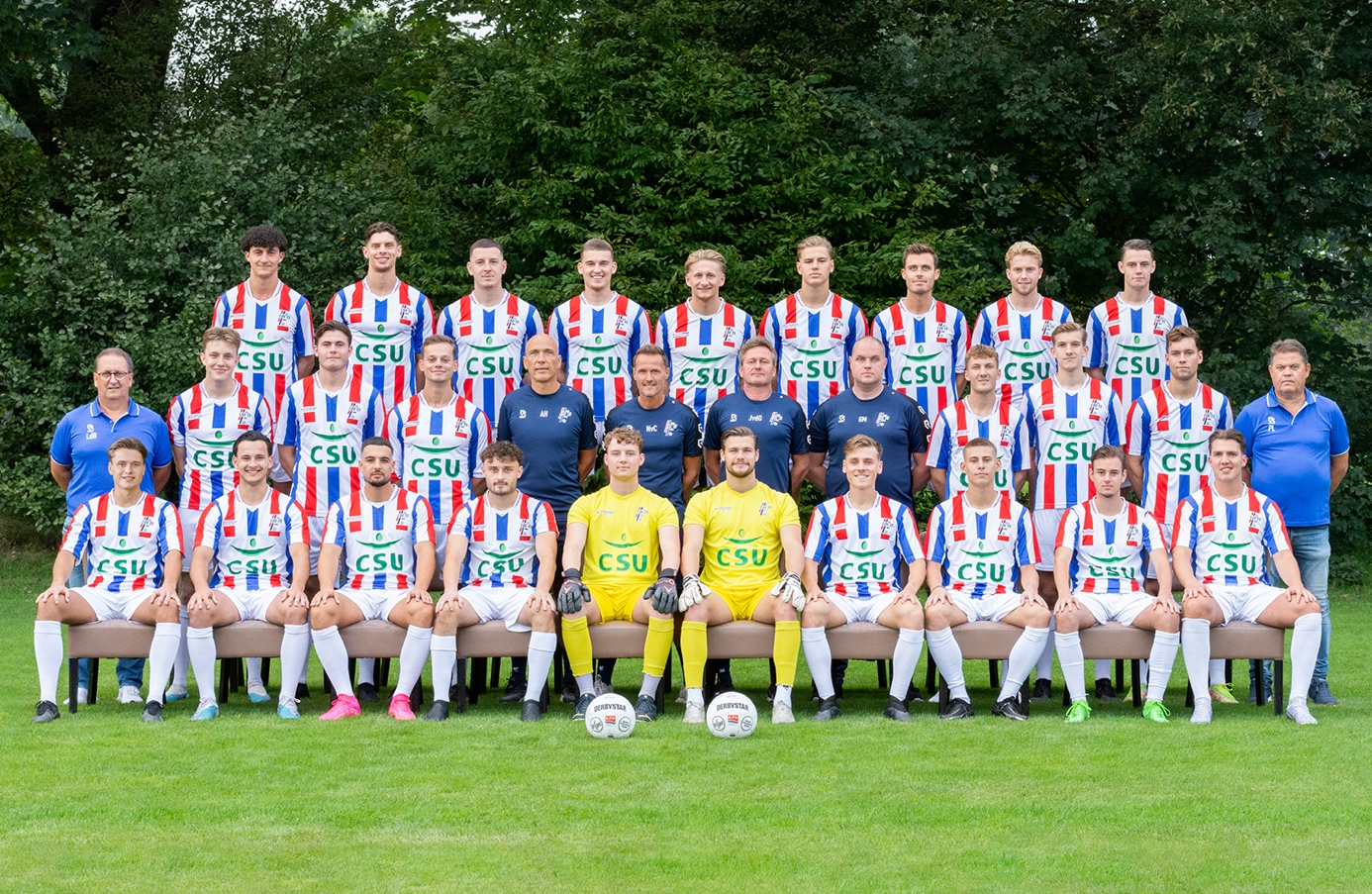 Te downloaden via: https://s.udi19.nl/teamfoto-UDI1 Logo UDI’19/CSU: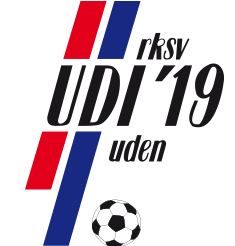 Downloaden PNG via: https://s.udi19.nl/logo-png Downloaden PDF/EPS via: https://s.udi19.nl/logo-pdf NRNaamPositie1Job SchuurmanDoelman24Jarne GordijnDoelman2Teun BloemVerdediger3Jari van GinkelVerdediger4Joep EngelenVerdediger5Dick SmitsVerdediger15Sam van VeldhovenVerdediger20Mick van de VoortVerdediger21Noud KraanVerdediger22Noah WernerVerdediger6Stijn van den BroekMiddenvelder8Simon CuppenMiddenvelder10Raoul OomenMiddenvelder14Paul van der VlistMiddenvelder17Sem CurversMiddenvelder18Tijn van de GoorMiddenvelder22Juul BongersMiddenvelder7Dani TheunissenAanvaller9Jordy HuybersAanvaller11Jan van de HaterdAanvaller12Joep OffermansAanvaller16Vince DuitsAanvaller19Rai MuldersAanvallerBegeleidingNiels van CasterenHoofdtrainerJurgen van de GoorAssistent-trainerAlwies HendriksKeeperstrainerPaul LangenhuijzenTeammanagerLéon de BeerTeammanagerGraham McQueenVerzorgerNiels VerbovenFysio